新 书 推 荐中文书名：《女巫的女儿》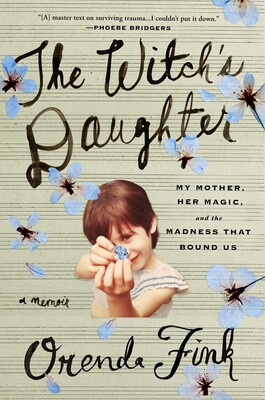 英文书名：THE WITCH’S DAUGHTER作    者：Orenda Fink出 版 社：Simon & Schuster代理公司：YRG/ANA/Conor页    数：340页出版时间：2024年8月代理地区：中国大陆、台湾审读资料：电子稿类    型：传记和回忆录内容简介：备受赞誉的独立音乐家和词曲作者奥伦达·芬克（Orenda Fink）在这本充满抒情和感人的回忆录中，讲述了她动荡的童年，母亲一直在与精神疾病和成瘾作斗争。每晚，奥伦达·芬克坐在厨房的小凳子上，听她那有着黑暗魅力的母亲讲述家族传说和超自然力量的故事，坚称她和奥伦达都会魔法。白天，奥伦达的童年充满了不稳定和不确定。她的家人从一个城镇搬到另一个城镇，每当钱花光了，就想重新开始。奥伦达的母亲坚持认为自己是一个女巫，而魔法是保护他们不受外部世界伤害的手段。奥伦达在各种场合体验到了她母亲所谓的魔法：钱花光时，一张崭新的20美元钞票凭空出现了，而一瓶凝固的血液悄无声息地藏在衣橱里，背后的原因无人能言。当她母亲的药物滥用和控制行为愈演愈烈时，奥伦达来到阿拉巴马州的伯明翰追求音乐事业，然后来到佐治亚州的雅典，组建了乐队小红火箭（Little Red Rocket）和天蓝射线（Azure Ray）。她围绕着家庭旋转，总是被母亲的黑暗力量和自己解决魔法之谜的需求所吸引——这种魔法是否真实存在，或者只是精神疾病的一种表现。奥伦达的旅程从美国南部的教堂开始——她渴望驱除她体内的恶魔——再到东南部及更远的地方，神秘的乡村魔法实践者那里。最终，奥伦达在加利福尼亚的高沙漠寻求庇护，在荣格心理治疗师的帮助下，努力将她分裂的世界编织在一起。她惊讶地发现，她的母亲符合许多与边缘型人格障碍相关的标准，包括著名思想家克里斯汀·安·劳森（Christine Ann Lawson）认定的一种亚型，被称为“女巫”——一个通过恐惧驱动的控制手段运作的侵略性、支配性人物，有时声称拥有魔法。这部以引人入省的散文文笔讲述的音乐、自我发现和同情心的回忆录，适合每一个需要一个称之为家的安全地方的人。作者简介：奥伦达·芬克（Orenda Fink）是一位音乐家、词曲作者、表演者和作家，她的作品曾被美国全国公共广播电台（NPR）、Pitchfork等媒体专题报道。自1997年以来，她一直在为广受好评的唱片进行创作、录制和巡演。奥伦达最初在阿拉巴马州伯明翰以流行摇滚乐队小红火箭的成员身份开始了她的音乐生涯。2000年，她在佐治亚州雅典与多年好友玛丽亚·泰勒（Maria Taylor）组成了备受赞誉的空灵民谣二人组Azure Ray。Azure Ray与莫比（Moby）合作创作，并与Bright Eyes、Sparklehorse和Faint等众多其他艺人合作，他们的音乐经常出现在电影和电视节目中。《女巫的女儿》（The Witch’s Daughter）是她的第一本书。她来自阿拉巴马州，现居住在加利福尼亚州的莫哈韦沙漠，与她的丈夫、Faint乐队的托德·芬克（Todd Fink）和他们的爱犬格林姆（Grimm）一起生活。这本书中描述的经历促使奥伦达成为了一名认证的荣格派深度教练，专门从事影子工作和梦境解释。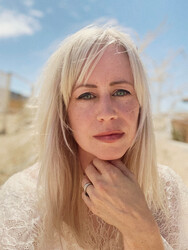 媒体评价：“《女巫的女儿》关于家庭、权力、斗争，以引人入胜的视角审视了一个不稳定的独裁家长....这本回忆录有着丰富的想象力、深思熟虑的思考和引人入胜的文笔，定会让《你当像鸟飞往你的山》的读者产生共鸣。”——《书单》“当你读完这本书时，你会转过身将它传递给需要它的人。这是一本关于如何在儿童和成人时期生存创伤的大师级文本。我爱不释手。”——菲比·布里杰斯（Phoebe Bridgers）“奥伦达·芬克的这本引人入胜的回忆录讲述了生活和失去。这本回忆录部分是对一个错综复杂家族树的详尽描绘，部分是摇滚乐的彻底坦白，还有部分是对她和我们都能在自己内心发现却无法理解的诸多心魔的驱除。长久以来，我一直钦佩她的艺术，并且有幸多年来称她为朋友。然而，这本书中包含的许多内容我之前并不知晓。我们都曾触及过某种疯狂的边缘。我们都曾施展过自己那份可悲而绝望的咒语。这本书见证了那些让我们感到恐惧、勇敢同时又神奇地充满人性的事物。”——康纳·奥伯斯特（Conor Oberst）“《女巫的女儿》的每一段都闪烁着令人难以忘怀的精确视角，即使书中讲述了动荡、悲伤和心碎，其精神内核仍是一种愉悦和奇迹。这是一本关于抗争的引人入胜的书籍。当奥伦达寻求解释她母亲扭曲的魔法和报复性的咒语时，她找到了智慧、宁静和音乐。我一读完这本书，就想要立刻从头开始再读一遍。”  ——蒂莫西·沙弗特（Timothy Schaffert），《香水小偷》、《泰坦尼克号幸存者读书俱乐部》的作者感谢您的阅读！请将反馈信息发至：版权负责人Email：Rights@nurnberg.com.cn安德鲁·纳伯格联合国际有限公司北京代表处北京市海淀区中关村大街甲59号中国人民大学文化大厦1705室, 邮编：100872电话：010-82504106, 传真：010-82504200公司网址：http://www.nurnberg.com.cn书目下载：http://www.nurnberg.com.cn/booklist_zh/list.aspx书讯浏览：http://www.nurnberg.com.cn/book/book.aspx视频推荐：http://www.nurnberg.com.cn/video/video.aspx豆瓣小站：http://site.douban.com/110577/新浪微博：安德鲁纳伯格公司的微博_微博 (weibo.com)微信订阅号：ANABJ2002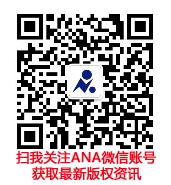 